JELENTKEZÉSI LAP 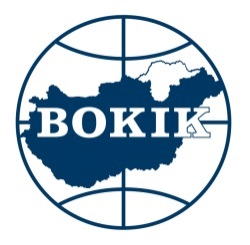 MESTERVIZSGÁRA ÉS KÉPZÉSREBorsod-Abaúj-Zemplén Megyei Kereskedelmi és IparkamaraNyilvántartási szám: E/2020/000408Az alábbi adatokat kérjük NYOMTATOTT BETŰKKEL vagy számítógéppel kitölteni!SZEMÉLYES ADATOKHozzájárulok, hogy a kamara a lakcím, levelezési cím, telefonszám adataimat kezelje a mesterképzéssel és vizsgával kapcsolatban. (a megfelelő rész aláhúzandó) 

                                        Hozzájárulok                          Nem járulok hozzáMUNKÁLTATÓI ADATOKMunkajogi státusza: (Kérjük, jelölje x-el)󠄼 Alkalmazott, 󠄼 Vállalkozó, vállalkozásban segítő családtag, 󠄼 Álláskereső, 󠄼 Egyéb inaktív Szakirányú szakmai gyakorlat*A kamara tölti ki!ISKOLAI VÉGZETTSÉGEKSzakirányú szakmai végzettsége: ………………………………………………………………….Azonosító száma: ……………………………………………………..Megszerzésének éve: ………………………Legmagasabb iskolai végzettsége: (Kérjük, jelölje x-el)󠄼 középfokú végzettség és gimnáziumi érettségi (gimnázium) 
󠄼 középfokú végzettség és középfokú szakképesítés (szakgimnázium, szakképző iskola, szakiskola) 
󠄼 középfokú végzettség és középfokú szakképzettség (technikum) 
󠄼 felsőfokú végzettségi szint és felsőfokú szakképzettség (felsőoktatási intézmény) 
󠄼 felsőoktatási szakképzés (felsőoktatási intézményIdegen nyelv ismeretSZÁMLÁZÁSI ADATOK (Kérjük, jelölje x-el)	󠄼 cég / vállalkozás	󠄼 magányszemélyFelhívjuk a figyelmet, hogy a számlázás a jelentkezési lapon megadott adatok alapján történik, amennyiben az adatokban változás áll be, a képzésre jelentkezőnek tájékoztatnia kell a képzés szervezőjét. Helytelen adatok alapján kiállított hibás számla miatt a Kamara felelősséget nem vállal!EGYÉB ADATOKKamarai önkéntes tagság esetén kérjük kitölteni (a kamarai önkéntes tagság nem egyezik meg a jogszabályban előírt évente kötelező regisztrációs díjjal).Figyelem!A szakmai végzettséget és a szakmai gyakorlatban eltöltött időt bizonyítványokkal és dokumentumokkal – a jelentkezési laphoz mellékelve – igazolni kell! Azokat az adatokat, melyek nincsenek dokumentumokkal alátámasztva, a jelentkezéskor nem lehet figyelembe venni, s a jelentkezés elutasítását vonhatja maga után!Nyilatkozat:1.	Tudomásul veszem, hogy a tévesen megadott adatok a vizsgára bocsátás visszavonását, adott esetben a mestervizsga bizonyítvány visszavonását is maga után vonja.2.	Hozzájárulok ahhoz, hogy a közölt adataimat a Magyar Kereskedelmi és Iparkamara számára a gazdaságszervező, közgazdasági elemző (statisztikai) munkájához – személyazonosításra alkalmatlan módon– továbbítsák.3.	A jelentkezési laphoz mellékelt tájékoztató útmutatásokat tudomásul veszem.4.	Tudomásul veszem, hogy a jelentkezés valamennyi vizsgarészre érvényes, s ezért a mestervizsga teljes vizsgadíját felszámítják. (A vizsgadíj nem tartalmazza az esetleg felmerülő anyagköltséget és műhelyhasználati díjat.)5.	 Hozzájárulok adataimnak a felnőttképzési államigazgatási szerv (PMKH) részére történő továbbításához (2013. évi LXXVII. tv. 15. § 1. bc pont).Aláírásommal nyilatkozom, hogy jelen Jelentkezési lap 1. számú mellékletét képező, a területileg illetékes kereskedelmi és iparkamara Adatkezelési tájékoztatójában foglaltakat megismertem és elfogadom.	Kelt.:……………………….., 20…… év ……………..hó …..nap	…………………………………………	aláírás1. számú Melléklet: Adatkezelési tájékoztató mesterképzés és vizsgáztatás tevékenységrőlFONTOS!A MESTERVIZSGÁRA JELENTKEZÉSHEZ CSATOLANDÓ
DOKUMENTUMOKHiteles másolatban:Szakmunkás-bizonyítvány/szakmai képesítést igazoló bizonyítvány.Adott esetben: eredményesen letett szakirányú technikus/mérnöki vizsgabizonyítvány/oklevél, illetve egyéb beszámítható vizsgák bizonyítványai.Vállalkozói igazolvány, vagy 30 napnál nem régebbi cégkivonat.A szakirányú szakmai gyakorlatot dokumentáló 30 napnál nem régebbi igazolások a munkaadótól, vagy NAV, vagy OEP hivatalos igazolás, vagy az ügyfélkapu rendszerből lehívható munkaviszonyt igazoló igazolás.A bizonyítványokkal és igazolásokkal nem megfelelően ellátott jelentkezés nem befogadható. Abban az esetben, ha a gyakorlati idő igazolása külföldi munkáltató igazolása alapján történik, minden esetben OFFI fordítást kell kérni a jelölttől.Külföldön szerzett szakképesítés csak akkor befogadható, ha a Magyar Ekvivalencia és Információs Központ eljárása alapján kiállított igazolással ellátott a dokumentum.A szakképesítést igazoló bizonyítványról készített hiteles másolatnak fogadható el a kamara ügyintézője által, az eredeti dokumentumról készített és a másolatot készítő kamarai ügyintéző aláírásával, kamarai pecséttel ellátott fénymásolat is. A hitelesítés szövegét minden esetben rá kell vezetni a hitelesítendő dokumentumra. A hitelesítés elvégzéséhez a területi kamarák részére hitelesítő szöveggel ellátott pecsét használata javasolt.Mesterképesítés megnevezéseKépzésen részt kíván venni?   igen                                                           nemNév:Születési név:Születési hely:Születési idő:Anyja neve:Lakcím:Levelezési cím:E-mail cím:Telefonszám:Oktatási azonosító szám: (amennyiben rendelkezik vele)Jelenlegi munkahely/vállalkozás megnevezése:Jelenlegi munkahely/vállalkozás címe:Munkahely/vállalkozás telefonszáma:Munkaköre:MikortólMunkaadóMunkaköreFoglalkoztatási idő 
(-tól -ig)Összesen 
(év, hó, nap) *Idegen nyelv megnevezéseIdegen nyelv szintjeSzámlázási név:Számlázási cím:Adószám/adóazonosító jel:(vállalkozás esetén adószám, magánszemély esetén adóazonosító jel)Kamara megnevezése:Kamarai tagság kezdete:Tagsági szám: